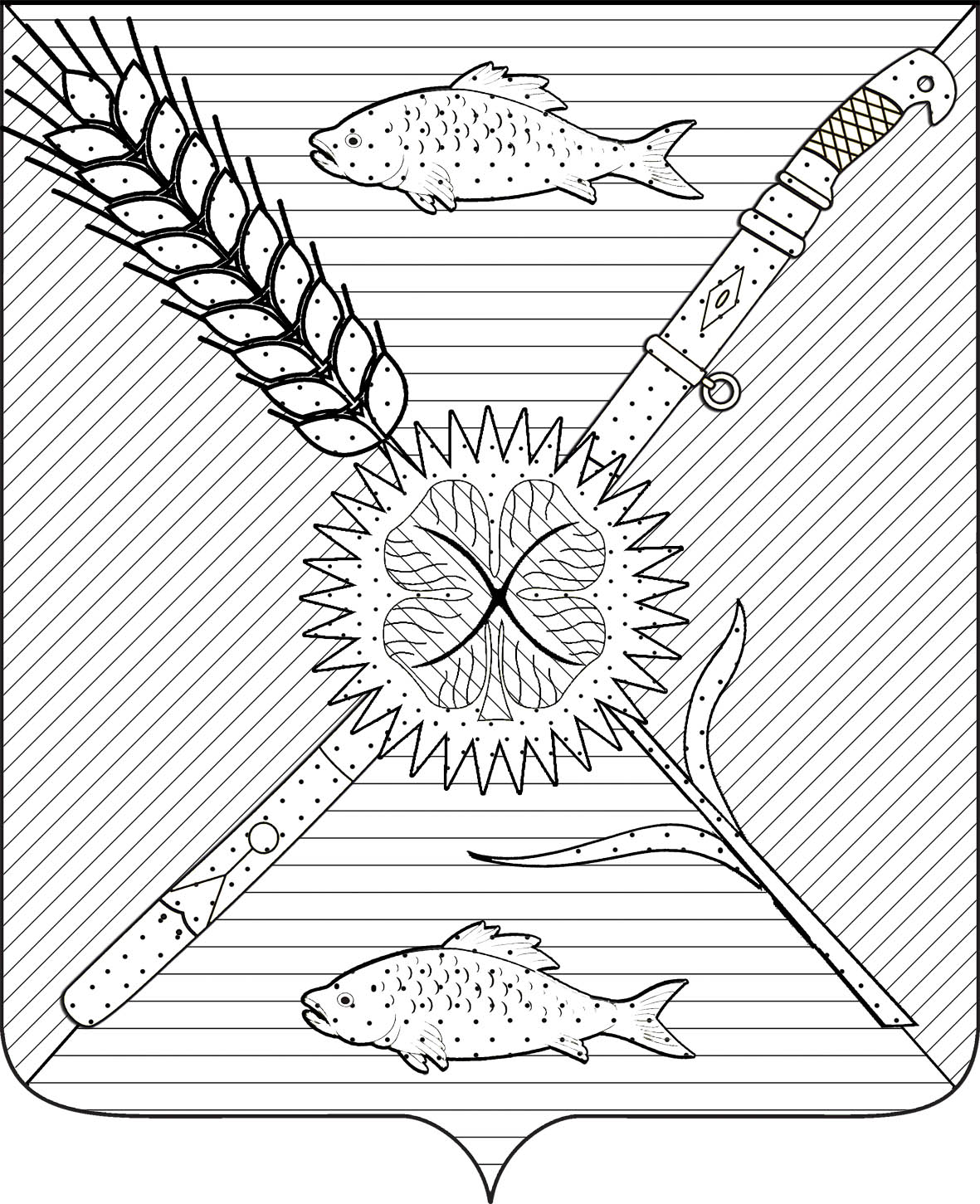 СОВЕТ ПРИВОЛЬНЕНСКОГО СЕЛЬСКОГО ПОСЕЛЕНИЯ КАНЕВСКОГО РАЙОНАРЕШЕНИЕот 26.10.2017	                     	        № 138-станица  ПривольнаяОб утверждении программы комплексного развития транспортной инфраструктуры  Привольненского сельского поселения  Каневского района на 2017-2030 годы              В соответствии со статьей 8 Градостроительного кодекса Российской Федерации, Федеральным законом от 29 декабря 2014 года № 456-ФЗ «О внесении изменений в Градостроительный кодекс Российской Федерации и отдельные законодательные акты Российской Федерации», Федеральным законом от 6 октября 2003 года № 131-ФЗ «Об общих принципах организации местного самоуправления в Российской Федерации», постановлением Правительства Российской Федерации от 25 декабря 2015 года № 1440 «Об утверждении требований к программам комплексного развития транспортной инфраструктуры поселений, городских округов», постановлением администрации Привольненского сельского поселения Каневского района от 05 июля 2017 года № 76  «О разработке программы комплексного развития социальной инфраструктуры и программы комплексного развития транспортной инфраструктуры Привольненского сельского поселения Каневского района»,  на основании Устава Привольненского сельского поселения Каневского района,  Совет    Привольненского сельского поселения    Каневского района  р е ш и л:1.	Утвердить программу комплексного развития транспортной инфраструктуры  Привольненского сельского поселения  Каневского района на 2017-2030 годы 2.	Разместить  муниципальную программу комплексного развития транспортной инфраструктуры  Привольненского сельского поселения  Каневского района на 2017-2030 годы  на официальном сайте администрации  Привольненского сельского поселения http://www.privoladm.ru в информационно-телекоммуникационной сети «Интернет», Федеральной государственной информационной системе территориального планирования.3.	Контроль за выполнением настоящего решения возложить на комиссию по вопросам благоустройства ,ЖКХ, архитектуры и градостроительства.4.	Решение вступает в силу со дня его обнародования.Глава Привольненского сельского поселенияКаневского района                                                                          Ю.Г. СкороходПредседатель Совета  Привольненского  сельского поселения Каневского района                                                           П.В.Разумов ПРОГРАММАкомплексного развития транспортной инфраструктуры  Привольненского сельского поселения  Каневского района на 2017-2030 годы ПАСПОРТ  Программы комплексного развития транспортной инфраструктуры  Привольненского сельского поселения  Каневского района на 2017-2030 годы Раздел 1. Характеристика существующего состояния транспортной инфраструктуры1.1. Анализ положения  Привольненского сельского поселения  КАневского  района в структуре пространственной организации Краснодарского краяКраснодарский край – один из самых экономически развитых и инфраструктурно обустроенных субъектов Южного федерального округа. Экономика края базируется на благоприятных природно-климатических условиях. Ее основу составляет развитое машиностроение и многоотраслевое сельское хозяйство.Привольненское сельское поселение является административно-территориальной единицей муниципального образования Каневской район и  расположено в юго-западной части района. В настоящее время Каневской район имеет 96%-ю обеспеченность  дорожной сети с твердым покрытием между населенными пунктами. Существующая дорожная сеть имеет 40-48% износа. Геометрические параметры не всегда соответствуют возросшей интенсивности дорожного движения.В Привольненском поселении автомобильные дороги регионального или межмуниципального значения находятся на балансе ГУ КК «Краснодаравтодор».Привольненское сельское поселение расположено в  от станицы Каневской. Площадь поселения – 431.6 кв.км. В состав поселения входят 3 населенных пункта: административный центр – станица Привольная, хутор Труд, хутор Добровольный. Территория поселения состоит из  равнинной части.По людности населения среди других поселений района относится к категории муниципальных образований со средней численностью населения. На проектируемой территории сложилась полицентричная  система расселения населенных пунктов – 80% населения   3-х населенных пунктов размещаются в административном центре.Анализ динамики населения показал, что численность населения  Привольненского сельского поселения  не претерпела сильных изменений (не более 1%) и находится на одном уровне  около 7040  человек. Что касается самих населенных пунктов, то численность оставалась приблизительно на одном уровне с колебаниями в 10-20 человек.1.2. Социально-экономическая характеристика  Привольненского сельского поселения  Каневского  района, характеристика градостроительной деятельности на территории поселения, включая деятельность в сфере транспорта, оценку транспортного спросаЧисленность населения Привольненского сельского поселенияна 01.01.2010 года составляет 7.0 тыс. чел.Главным индикатором состояния дел является местный бюджет. Бюджет муниципального образования Привольненское сельское поселение  в 2010 году составил 14.8 млн.руб, в том числе 10.7 млн. руб  собственных дохлдов (71%), это на 3% больше, чем в 2009 году Особое внимание уделяется местным налогам: - налогу на имущество  физических лиц, земельному налогу, их доля в местном бюджете – 58.3 %.Основным доходным источником бюджета явялется земельный налог – 5271 тыс. руб (49.3 % от собственных доходов), налог на имущество физических лиц – 948.2 тыс. руб (8.9% от собственных доходов), что больше чем в 2009 году на 9.7%.	Одним из важных факторов позитивной динамики явился рост  среднемесячной заработной платы. В 2010 году она составила 9833 руб.,  что выше чем в 2009 году га 7.6%.	Расходы на социальную сферу составили более 49% бюджета поселения. На культуру выделено 7797 тыс. руб., на физическую культуру и спорт – 150 тыс. руб, на социальную политику – 100 тыс. руб.	Капитальные вложения на укрепление дорожного и жилищно-коммунального хозяйства составили 1335 тыс.руб. или 8% бюджета поселения, на благоустройство – 1388 тыс. руб или 9%.	По видам налогов доходы распределились следующим образом:Доходы бюджета Привольненского сельского поселения Каневского района за период 2008-2010 годыЭкономическая база. На территории поселения зарегистрировано около 85  предприятий и организаций. Градообразующим и одним из крупных предприятий является ЗАО Холдинговая компания племзавод «Привольное». Помимо этого на территории поселения осуществляют свою деятельность порядка 15 малых предприятий.Основными видами деятельности предприятий является производство и реализация продукции растениеводства и животноводства.	В производстве и реализации продукции растениеводства основную долю занимает производство зерновых культур (64.5%), производство  подсолнечника (16%), кукурузы (9.7%), сахарной свеклы (9.8%).	В производстве продукции животноводства основную долю занимает производство молока (91.2%).Наблюдается тенденция увеличения объема реализации продукции растениеводства на 13.9%, за этот период объем реализации продукции животноводства увеличился  всего на 1% в связи с увеличением затрат на производство.	Особенностью производства сельскохозяйственной продукции является высокая взаимосвязь  погодных условий на конечный результат производства. Высокие температуры воздуха и отсутствие осадков крайне негативно сказываются на урожайности  зерновых.	Отраслевая структура экономики. Экономика поселения представлена преимущественно сельским хозяйством (85 в базовых отраслях). Инвестиции в основной капитал в поселении в . составляют 7.0 млн. руб.Базовые отрасли экономики поселения, тыс.руб.Сельское хозяйство -58400.0 – 87.6%Розничная торговля – 7403.9 – 11.1%Обрабатывающие производства – 873.0 – 1.3%.1.3. Характеристика функционирования и показатели работы транспортной инфраструктуры по видам транспорта	В Привольненском сельском поселении Каневского района имеются автомобильные дороги регионального или межмуниципального значения и представлены следующим образом:	Прочие автодороги находятся на балансе муниципального образования.Автодорог  федерального значения на территории поселения нет.  Генеральным планом в соответствии со схемой территориального планирования Краснодарского края не предусматривается размещение новых федеральных дорог.	Генеральным планом предусматривается реконструкция данных автодорог с доведением параметров до 1 технической категории.	В целях развития автотранспортной инфраструктуры поселения данным проектом предусматривается реконструкция существующих автомобильных дорог, связывающих населенные пункты.Проектируемые транспортные схемы населенных пунктов являются органичным развитием сложившихся структур с учетом увеличения пропускной способности, организации безопасности движения, прокладки новых улиц и дорог общего пользования, организации безопасных пешеходных переходов.Единая система транспортной и улично-дорожной сети в увязке с планировочной структурой призвана обеспечить удобные, быстрые и безопасные связи со всеми функциональными зонами, объектами внешнего транспорта и автомобильными дорогами общей сети. 1.4. Характеристика сети дорог  Привольненского сельского поселения  Каневского  района, параметра дорожного движения (скорость, плотность, состав и интенсивность движения потоков транспортных средств, коэффициент загрузки дорог движением и иные показатели, характеризующие состояние дорожного движения, экологическую нагрузку на окружающую среду от автомобильного транспорта и экономические потери), оценка качества содержания дорогСуществующая сеть автомобильных дорог  Привольненского сельского поселения обеспечивает транспортные связи с соседними муниципальными образованиями и с краевым центром – г. Краснодаром, а также между населенными пунктами  Каневского района и производственными предприятиями.Основной транспортной артерией сельского поселения является автомобильная дорога "Каневская-Бриньковская–Приморский", проходящая от станицы Каневской в западном направлении до ст. Привольной и далее уходящая  в юго-западном направлении на ст. Бриньковскую. От данной автодороги в юго-восточном направлении проложена дорога «подъезд к х.Добровольный».  В западном направлении от ст. Привольной проложена региональная автодорога «ст. Привольная – х.Труд».Прочие автодороги, в том числе улицы и дороги в населенных пунктах, иные дороги, проходящие между населенными пунктами, а также подъезды к сельскохозяйственным и производственным предприятиям находятся на балансе муниципального образования.Проведенный анализ существующего состояния автодорожной сети сельского поселения показал, что на данном этапе развития основными проблемами являются:- высокий процент износа дорожной сети;- несоответствие транспортно-эксплуатационных характеристик, что приводит к малой пропускной способности существующих автодорог в условиях возрастающего автомобилепотока.1.5. Анализ состава парка транспортных средств и уровня автомобилизации в поселении, обеспеченность парковками (парковочными местами)На протяжении последних лет наблюдается тенденция к увеличению числа автомобилей на территории поселения. Основной прирост этого показателя осуществляется за счёт увеличения числа легковых автомобилей находящихся в собственности граждан (в среднем по 7% в год). Хранение автотранспорта на территории поселения осуществляется, в основном, в пределах участков предприятий и на придомовых участках жителей поселения. Гаражно-строительных кооперативов в поселении нет. В дальнейшем необходимо предусматривать организацию мест стоянок автомобилей возле зданий общественного назначения с учётом прогнозируемого увеличения уровня автомобилизации населения. Предполагается, что ведомственные и грузовые автомобили будут находиться на хранении в коммунально-складской и агропромышленной зоне поселения. Постоянное и временное хранение легковых автомобилей населения предусматривается в границах приусадебных участков.1.6. Характеристика работы транспортных средств общего пользования, включая анализ пассажиропотокаТранспорт - важнейшая составная часть инфраструктуры поселения, удовлетворяющая потребности всех отраслей экономики и населения в перевозках грузов и пассажиров, перемещающая различные виды продукции между производителями и потребителями, осуществляющий общедоступное транспортное обслуживание населения. Устойчивое и эффективное функционирование транспорта является необходимым условием для полного удовлетворения потребностей населения в перевозках и успешной работы всех предприятий поселения.Основным видом пассажирского транспорта поселения является автобус.Автотранспортные предприятия на территории  Привольненского сельского поселения отсутствуют.Большинство трудовых передвижений в поселении приходится на личный автотранспорт и пешеходные сообщения.1.7. Характеристика условий пешеходного и велосипедного передвиженияПешеходное и велосипедное движение происходит в основном по проезжим частям улиц, в связи с отсутствием пешеходных дорожек (тротуаров), что приводит к возникновению дорожно-транспортных происшествий (ДТП) на улицах населенных пунктов.1.8. Характеристика движения грузовых транспортных средств, оценка работы транспортных средств коммунальных и дорожных служб, состояние инфраструктуры для данных транспортных средствВ составе движения грузового транспорта в целом по улицам  Привольненского сельского поселения преобладают автомобили грузоподъемностью до 2 т, а также от 2 до 8 т. Для того, чтобы не создавать на улицах поселения затруднения в передвижении транспортных средств, предприятие осуществляет сбор и вывоз мусора по утвержденному графику. Также в зимний период предприятие занимается расчисткой улиц от снега. Грузовые транспортные средства, транспортные средства коммунальных и дорожных служб обеспечены инфраструктурой в полном объеме.1.9. Анализ уровня безопасности дорожного движенияОбеспечение безопасности на автомобильных дорогах является важнейшей частью социально-экономического развития  Привольненского сельского поселения. Принудительное соблюдение существующих ограничений транспортных средств. Применение принудительных мер с использованием выборочной проверки дыхания водителей на алкоголь, оказывается наиболее эффективным для снижения дорожно-транспортных происшествий. Наиболее эффективной мерой для повышения уровня безопасности в области использования ремней безопасности являются ужесточенные законодательные меры и полицейское право применение штрафов и иных взысканий с водителей, нарушивших данные требования. Главной задачей обеспечения безопасности является организация единой совокупной системы управления безопасностью на автомобильных дорогах в условиях рыночного хозяйствования с созданием эффективного механизма регулирования транспортной деятельности под надзором федеральных исполнительных органов и органов местного самоуправления, различных общественных объединений. Базовыми данными при принятии управленческих решений являются статистические сведения, которые формируются специалистами безопасности дорожного движения и применяются для анализа ДТП, выявления проблемных точек и негативных тенденций, оценки эффективности мер, которые направлены на сокращение количества, тяжести ДТП. Профилактика дорожно-транспортного травматизма, разработка новых подходов в популяризации правил дорожного движения, обсуждение вопросов усиления взаимодействия между ведомствами в управлении безопасностью дорожного движения, определение первоочередных мер, которые направлены на улучшение ситуации на дорогах, должны стоять на контроле у уполномоченных на то людей, которые способны незамедлительно реагировать на сложившуюся ситуацию на автомобильных дорогах.Таким образом, к приоритетным задачам социального и экономического развития поселения в среднесрочной и долгосрочной перспективе относятся задачи по сохранению  жизни и здоровья участников дорожного движения. Их достижение планируется путем улучшения организации дорожного движения, инфраструктуры автомобильных дорог, дисциплины среди участников дорожного движения, качества оказания медицинской помощи пострадавшим и т. д. Вследствие этого планируется снижение социально-экономического и демографического ущерба в результате ДТП и их последствий, что будет способствовать уменьшению темпов убыли населения  Привольненского сельского поселения и формированию условий для его роста.1.10. Оценка уровня негативного воздействия транспортной инфраструктуры на окружающую среду, безопасность и здоровье населенияАвтомобильный транспорт и инфраструктура автотранспортного комплекса относится к главным источникам загрязнения окружающей среды. Отработавшие газы двигателей внутреннего сгорания содержат вредные вещества и соединения, в том числе канцерогенные. Нефтепродукты, продукты износа шин, тормозных накладок, хлориды, используемые в качестве антиобледенителей дорожных покрытий, загрязняют придорожные полосы и водные объекты.Главный компонент выхлопов двигателей внутреннего сгорания (кроме шума) – окись углерода (угарный газ) – опасен для человека, животных, вызывает отравление различной степени в зависимости от концентрации. При взаимодействии выбросов автомобилей и смесей загрязняющих веществ в воздухе могут образоваться новые вещества, более агрессивные. На прилегающих территориях к автомобильным дорогам вода, почва и растительность является носителями ряда канцерогенных веществ. Недопустимо выращивание здесь овощей, фруктов и скармливание травы животным.1.11. Характеристика существующих условий и перспектив развития и размещения транспортной инфраструктуры  Привольненскогосельского поселения  Каневского  районаПроведенный анализ существующего состояния автодорожной сети сельского поселения показал, что на данном этапе развития основными проблемами являются:- высокий процент износа дорожной сети;- несоответствие транспортно-эксплуатационных характеристик, что приводит к малой пропускной способности существующих автодорог в условиях возрастающего автомобилепотока.Дальнейшее развитие автодорожной сети связано с конкретными производственными потребностями существующих, реконструируемых и проектируемых промышленных и сельскохозяйственных предприятий района, а также с потребностями развития селитебных территорий населенных пунктов. Генеральным планом муниципального образования  Привольненское сельское поселение предлагается оптимизация сложившейся транспортной структуры за счет дифференцирования транспортных осей по значимости  путем реконструкции и модернизации существующих автодорог.Данным проектом определена следующая очередность мероприятий по развитию транспортной инфраструктуры планируемой территории:реконструкция существующих улиц и дорог поселения, усовершенствование покрытий существующих жилых улиц;организация безопасных пешеходных переходов;создание санитарно-защитных полос вдоль региональной автодороги в целях улучшения экологического состояния прилегающих селитебных территорий;реконструкция и организация региональных автодорог со строительством автомобильных развязок;строительство улиц и дорог для обслуживания проектируемых функциональных зон;организация центров Привольненского обслуживания вдоль автодороги «Каневская-Бриньковская-Приморский».Проектируемые транспортные схемы населенных пунктов являются органичным развитием сложившихся структур с учетом увеличения пропускной способности, организации безопасности движения, прокладки новых улиц и дорог общего пользования.Единая система транспортной и улично-дорожной сети в увязке с планировочной структурой призвана обеспечить удобные, быстрые и безопасные связи со всеми функциональными зонами, объектами внешнего транспорта и автомобильными дорогами общей сети. Данным проектом на расчетный срок предложена дифференциация жилых улиц по значимости на основные и второстепенные. Ширина в красных линиях основных улиц рекомендуется 26-, второстепенных – 16-.В настоящее время прослеживается тенденция развития дорожного сервиса, а также объектов Привольненского обслуживания.            При организации новых транспортных связей необходимо произвести  выделение земельных участков под их строительство.1.12. Оценка нормативно-правовой базы, необходимой для функционирования и развития транспортной инфраструктуры  Привольненского сельского поселения  Каневского районаРеализация Программы осуществляется через систему программных мероприятий разрабатываемых муниципальных программ  Привольненского сельского поселения  Каневского  района, а также с учетом федеральных проектов и программ, государственных программ Краснодарского края и муниципальных программ муниципального образования  Каневской район, реализуемых на территории поселения.В соответствии с изложенной в Программе политикой администрация  Привольненского сельского поселения  Каневского района должна разрабатывать муниципальные программы, конкретизировать мероприятия, способствующие достижению стратегических целей и решению поставленных Программой задач.1.13. Оценка финансирования транспортной инфраструктурыСостояние сети дорог определяется своевременностью, полнотой и качеством выполнения работ по содержанию, ремонту и капитальному ремонту и зависит напрямую от объемов финансирования и стратегии распределения финансовых ресурсов в условиях их ограниченных объемов. В условиях, когда объем инвестиций в дорожный комплекс является явно недостаточным, а рост уровня автомобилизации значительно опережает темпы роста развития дорожной сети на первый план выходят работы по содержанию и эксплуатации дорог. При выполнении текущего ремонта используются современные технологии с использованием специализированных звеньев машин и механизмов, позволяющих сократить ручной труд и обеспечить высокое качество выполняемых работ. При этом текущий ремонт в отличие от капитального, не решает задач, связанных с повышением качества дорожного покрытия - характеристик ровности, шероховатости, прочности и т.д. Недофинансирование дорожной отрасли, в условиях постоянного роста интенсивности движения, изменения состава движения в сторону увеличения грузоподъемности транспортных средств, приводит к несоблюдению межремонтных сроков, накоплению количества участков не до ремонта.Учитывая вышеизложенное, в условиях ограниченных финансовых средств стоит задача их оптимального использования с целью максимально возможного снижения количества проблемных участков автомобильных дорог и сооружений на них.Применение программно-целевого метода в развитии внутри поселковых автомобильных дорог общего пользования  Привольненского сельского поселения позволит системно направлять средства на решение неотложных проблем дорожной отрасли в условиях ограниченных финансовых ресурсов.Реализация комплекса программных мероприятий сопряжена со следующими рисками:-риск ухудшения социально-экономической ситуации в стране, что выразится в снижении темпов роста экономики и уровня инвестиционной активности, возникновении бюджетного дефицита, сокращения объемов финансирования дорожной отрасли;-риск превышения фактического уровня инфляции по сравнению с прогнозируемым, ускоренный рост цен на строительные материалы, машины, специализированное оборудование, что может привести к увеличению стоимости дорожных работ, снижению объемов строительства, реконструкции, капитального ремонта, ремонта и содержания внутрипоселковых автомобильных дорог общего пользования;-риск задержки завершения перехода на финансирование работ по содержанию, ремонту и капитальному ремонту автомобильных дорог общего пользования местного значения в соответствии с нормативами денежных затрат, что не позволит в период реализации Программы существенно сократить накопленное в предыдущий период отставание в выполнении ремонтных работ на сети автомобильных дорог общего пользования и достичь запланированных в Программе величин показателей.Раздел 2. Прогноз транспортного спроса, изменения объемов и характера передвижения населения и перевозок грузов на территории  Привольненского сельского поселения  Каневского района2.1. Прогноз социально-экономического и градостроительного развития поселенияСовременное состояние. Численность постоянного населения  Привольненского  сельского поселения на 01.01.2010 года составляет 7.0 тыс. человек (6.7% от общей численности  Каневского района).Численность населения Каневского района в разрезе поселений по состоянию на 01.01.2009 года, всего 104.9 тыс.чел.Каневское с/п – 47.9 тыс.чел. – 45.7%Красногвардейское с/п – 2.5 тыс.чел.- 2.3%Кубанскостепное с/п – 1.9 тыс.чел.-1.8%Новодеревянковское с/п – 7.8 тыс.чел – 7.4 %Новоминское с/п – 12.3 тыс.чел. – 11.8%Привольненское с/п – 7.0 тыс.чел – 6.7%Придорожное с/п – 2.2 тыс.чел. – 2.1%Стародеревянковское с/п – 15.8 тыс.чел. – 15.1 %Челбасское с/п – 7.5 тыс. чел. – 7.1%Площадь поселений Каневского района в разрезе поселений по состоянию на 01.01.2009 года, всего 248.6 тыс.га.Каневское с/п – 47.0 тыс.га-18.9%Красногвардейское с/п – 8.6 тыс.га- 3.4%Кубанскостепное с/п – 8.0 тыс.га.-3.2%Новодеревянковское с/п – 36.5 тыс.га – 14.7 %Новоминское с/п – 32.3 тыс.га – 13.0%Привольненское с/п – 43.2 тыс.га – 17.4%Придорожное с/п – 7.3 тыс.га – 3.0%Стародеревянковское с/п – 37.7 тыс.га – 15.1 %Челбасское с/п – 28.2 тыс. га – 11.3%Плотность населения на проектируемой территории составляет 17,0 чел/км2.Плотность населения Каневского района в разрезе поселений по состоянию на 01.01.2009 годаКаневской район – 42.2 чел/км2Каневское с/п –  101.9 чел/км2Красногвардейское с/п –  28.7 чел/км2Кубанскостепное с/п –  24.1 чел/км2Новодеревянковское с/п –  21.4 чел/км2Новоминское с/п –  38.3 чел/км2Привольненское с/п –  16.3 чел/км2Придорожное с/п –  29.5 чел/км2Стародеревянковское с/п –  42.0 чел/км2Челбасское с/п –  26.5 чел/км2 Привольненское сельское поселение входит в состав  Каневского района и включает в себя 3 населенных пункта: административный центр  станица Привольная, хутор Добровольный, хутор Труд.Характеристика населенных пунктов, 
входящих в состав  Привольненского сельского поселенияЧисленность населения Привольненского сельского поселения в разрезе населенных пунктов по состоянию. на 01.01.2011 год, всего 7040 чел.ст. Привольная – 6571 чел.- 93%хутор Добровольный – 50 чел -1%хутор Труд – 419 чел. – 6%	Привольненское сельское поселение по людности среди других поселений района относится к категории муниципальных образований со средней численностью населения.  На проектируемой территории сложилась полицентричная система расселения населения пунктов – 80% населения размещаются в 3 населенных пунктах в административном центре. По типологии внешних форм расселения на проектируемой территории получило развитие дисперсное расселение – расстояние до соседних населенных пунктов составляет около .  Что касается типологии самих населенных пунктов, то административный центр относится к крупным сельским населенным пунктам (от 5 до 10 тыс.чел.), хутор Труд – к средним (от 200 до 1000 чел.), а хутор Добровольный  - к малым (до 200 человек).	Плотность населения в границах административного центра невысока и в среднем по поселению составляет 3.1 чел/га.	Динамика численности населения сельского поселения в период с 2002 по 2010 характеризуется ростом  поселения с 78 человек (1.1%). Что касается самих населенных пунктов, то их численность оставалась приблизительно на одном уровне с колебаниями в 10-20 человек. Динамика численности населенных пунктов Привольненского сельского поселенияАнализ демографических процессов сельских поселений Каневского района показал, что по сравнению с другими муниципалитетами края для сельской местности данного района характерна более  низкая по сравнению со среднекраевой рождаемость,   смертность на уровне среднекраевых показателей, долее низкий миграционный прирост.В рассматриваемый период 2005-2009 годы наблюдается рост рождаемости – с 0 до 11.6 человек на 1000  населения, снижение смертности – с 14.1 до 13.5 человек на 1000 населения.Миграционный прирост населения невысок и в среднем составляет от3 до 5 человек на 1000 населения, что незначительно ниже среднекраевых показателей.Что касается демографической и миграционной ситуации на проектируемой территории, то согласно предоставленной администрацией поселения информации, за рассматриваемый период 1990-2009 годы коээфициент рождаемости в среднем составил 11.6 человек на 1000  населения, коэффициент смертности – 14.2 чел на 1000 населения, миграционный прирост – 2.1 чел. На 1000 населения, а миграционная убыль – 1.3 чел. На 1000 населения. Для поселения  также характерна тенденция повышения рождаемости и снижения смертности. Коэффициент естественного прироста в последние десятилетия имеет отрицательное значение и составляет от -1.0 до -2.0 человек на 1000 населения, а  коэффициент миграционного прироста от 0.0 до 2.0 человек на 1000  населения.Возрастная структура населения  Привольненского  сельского поселения Возрастная структура  Привольнеского сельского поселения**По информации предоставленной администрацией  Привольненского  сельского поселенияАнализ трудового потенциала. Численность экономически активного населения составляет 4 тыс. 400 человек, что составляет 63%  Численность работающего населения в поселении – 832 чел, что составляет 45,9% от общей численности населения. Среднегодовой уровень регистрируемой безработицы на конец 2010 года  составил 1.1%. Зарегистрировано 40 человек.Среднемесячная заработная плата  в Привольненском сельском поселении по итогам 2009 года составляет 9300 руб.Существует факт миграции рабочей силы в районный центр ст. Каневскую и г. Краснодар.	Внедрение инноваций сопряжено с отсутствием соответствующего кадрового потенциала. В поселении дефицит квалифицированных кадров связан с проблемой обеспечения жильем и отсутствием действенной системы подготовки кадров коньюктурных профессий.Структура занятости населения  Привольненского сельского поселения, чел.* *По информации предоставленной администрацией  Привольненского сельского поселенияПроведенный анализ сложившейся в поселении демографической ситуации показал, что:в период с 2002 по 2010 численность населения увеличилась с 6962 до 7040 человек. в целом для поселения характерна естественная убыль населения, однако в последние годы прослеживается тенденция ее снижения; для поселения характерен регрессивный тип возрастной структуры населения с относительно низкой долей населения молодых возрастов (что свидетельствует о слабом приросте населения) и относительно высокой долей населения старших возрастов (что оправдывает высокую смертность населения);доля трудоспособного населения ниже по сравнению с общекраевым показателями (60.4% в поселении против 61,2% в крае). Прогноз перспективной численности населения. Демографический прогноз – важнейшая составляющая градостроительного проектирования, на основе которой определяются проектные параметры отраслевого хозяйственного комплекса, комплекса общественных услуг, жилищного строительства, регионального рынка труда.Настоящим проектом при определении прогнозной численности населения  Привольненского сельского поселения учитываются положения «Концепции демографического развития Российской Федерации на период до 2015 года» и «Концепции демографического развития Российской Федерации на период до 2025 года», где в качестве основных приоритетов региональной демографической политики выделены: повышение рождаемости и укрепление семьи, снижение смертности и рост продолжительности жизни, оптимизация миграционных процессов.Исходя из этих соображений генеральным планом, учитывая достаточно высокий потенциал территории, выбрано направление на устойчивое увеличение численности населения поселения.Прогноз численности населения произведен по следующим проектным этапам:I очередь – ориентировочно до 2020 года;расчетный срок – ориентировочно до 2030 года.В качестве базового года для прогнозных расчетов принят 2010 год.При выполнении прогноза численности населения проектом использованы следующие материалы:данные по Всероссийской переписи населения 2002 года (статистический сборник «Итоги Всероссийской переписи населения 2002 года по Краснодарскому краю»);сведения о численности населения, естественном и механическом движении населения по  Каневскому району (статистические сборники «Районы и города Краснодарского края » с . по .). Проведенный территориальный анализ поселения показал, что населенные пункты имеют потенциал для территориального развития, что обеспечивает возможность их численного увеличения, как за счет прирезаемых участков земель населенных пунктов, так и за счет уплотнения существующей жилой застройки.Основными показателями в прогнозе являются существующая и прогнозная численность населения  Привольненского  сельского поселения.Существующая численность поселения принята согласно официальной статистической информации Краснодарского края «Сельские населенные пункты в Краснодарского края на 1 января 2010 года».Прогноз численности населения проведен с учетом заложенных тенденций в схеме территориального планирования  Каневского  района Краснодарского края.Расчет основных показателей демографической ситуации проводился на основе метода трудового баланса, анализа сложившегося в последнее время состояния процессов воспроизводства населения, сдвигов в его половой и возрастной структуре, развития внешних миграционных процессов, территориальных внутренних перераспределений населения. Большое внимание уделялось анализу ряда социальных и экономических показателей районного и поселенческого уровня, в частности, учитывались занятость населения, уровень его жизни, миграционная привлекательность территории, устойчивость существующей экономической структуры на перспективу, экономико-, и политико-географическое положение региона, природно-ресурсный потенциал территории, комфортность природной среды и т. д.В прогнозе численности населения заложены следующие тенденции на перспективу, обусловленные проведением в Краснодарском крае и непосредственно в  Каневском районе эффективной демографической и миграционной политики:рост уровня рождаемости;снижение младенческой смертности и смертности населения молодых возрастов;рост показателя ожидаемой продолжительности жизни;рост миграционных потоков, активизация трудовой иммиграции (преимущественно в период 2015-2025 гг.).Основываясь на обозначенных тенденциях и факторах, с учетом сложившейся динамики численности населения, были рассчитаны показатели естественного и миграционного движения населения на расчетный срок до 2030 года, в том числе прогнозируется:увеличением суммарного коэффициента рождаемости с 1,68 до 2,15 рождений на 1 женщину репродуктивного возраста;увеличение средней продолжительности жизни с 69,6 до 75.3 лет ;сохранение уровня рождаемости на отметке 12,5 – 13.0 человек на 1000 населения;снижение смертности с 14.1 до 11.3 человек на 1000 населения;увеличение миграционного прироста с 4 до 2.5 человек на 1000 населения.Основные тенденции естественного и миграционного движения населения.На основе сложившейся ситуации и заложенных тенденций демографической и миграционной активности, с помощью метода «передвижки возрастов» были определены половозрастные изменения в структуре населения на перспективу, в результате которых была получена проектная возрастная структура населения на расчетный срок до 2030 года. Прогнозируемое изменение половозрастной структуры (ПВС) поселения с 2010 по 2030 годы характеризуются: увеличением доли населения моложе трудоспособного возраста на 3.5%;увеличением доли населения трудоспособного возраста на 4.7%;уменьшением доли населения старше трудоспособного возраста на 8.2%.Прогноз динамики возрастной структуры населения 
 Привольненского сельского поселенияОпираясь на заложенные тенденции и расчетные показатели демографической и миграционной активности, была определена проектная численность населения Привольненского сельского поселения, которая к расчетному сроку составит 7.5 тыс. человек.Прогноз численности и возрастной структуры 
населения  Привольненского сельского поселения.Генеральным планом предлагается развитие всех населенных пунктов. Наибольший прирост населения прогнозируется в административном центре. Существующая и проектная численность  Привольненского  сельского поселения.Проектные показатели населенных пунктов  Привольненского сельского поселения2.2. Прогноз транспортного спроса поселения, объемов и характера передвижения населения и перевозок грузов по видам транспорта, имеющегося на территории поселенияС ростом промышленного производства и повышением жизненного уровня ускоренно растут мобильность и подвижность населения, объемы и дальность перевозок, в значительной мере определяющие социально-экономическое развитие общества. Мобильность товаров, подвижность населения во многом определяют эффективность экономической системы и социальные условия жизни населения. Потребность человека в передвижении во многом определяется:-уровнем развития общества;-социальной структурой;-укладом жизни;-характером расселения по территории поселения;-свободным временем и реальными доходами населения;-культурно-бытовыми потребностями;-концентрацией мест жительства и мест работы;-ростом поселения и др.Передвижения человека могут быть пешеходными и транспортными (на индивидуальном или общественном транспорте). В случае сочетания нескольких способов передвижений или видов транспорта, их называют сложными или комбинированными. Любые передвижения осуществляются в соответствии с определенной целью: трудовые, учебные, культурно-бытовые, служебные. Трудовые − поездки на работу, с работы. Эти передвижения наиболее устойчивые и составляют 50−60%. Учебные − поездки учащихся, студентов в учебные заведения и обратно. Доля передвижений, в соответствии с этой целью, составляет 15−25%.Культурно-бытовые − поездки по различным личным и бытовым нуждам, являющиеся эпизодическими и зависящие от доходов, социального статуса, рода занятий, возраста и др.Служебные − поездки в рабочее время при производственной необходимости или выполнении служебных обязанностей.Выбор способа передвижения, вида транспорта и степени их использования зависят от ряда факторов: социальные (социальный статус, семейное положение, принадлежность к референтной группе), личностные (возраст, этап жизненного цикла семьи, род занятий, экономическое положение, образ жизни, представление о себе), культурные (культура, субкультура, принадлежность к социальному классу), психологические (мотивация), состояние развития транспортной системы, качество транспортного обслуживания территории, уровень автомобилизации, расстояние передвижения и др.Таблица 2.Прогноз транспортного спроса сельского поселения2.3. Прогноз развития транспортной инфраструктуры по видам транспортаВоздушные и железнодорожные перевозки из поселения не осуществляются.Водный транспорт на территории района поселения не развит в связи с отсутствием судоходных рек.Автомобильный транспорт – важнейшая составная часть инфраструктуры  Привольненского сельского поселения, удовлетворяющая потребностям всех отраслей экономики и населения в перевозках грузов и пассажиров, перемещающая различные виды продукции между производителями и потребителями, осуществляющий общедоступное транспортное обслуживание населения.2.4. Прогноз развития дорожной сети поселенияАвтодороги с асфальтобетонным покрытием находятся в удовлетворительном состоянии, местами требуют ремонта.Межремонтные сроки эксплуатации мостов составляют 30-35 лет. После указанного срока в сооружении начинают развиваться необратимые дефекты, которые ведут к снижению грузоподъемности сооружения. В связи с вышесказанным необходимо производство своевременных ремонтных работ.Незначительная часть автомобильных дорог общего пользования местного значения имеют грунтовое покрытие, что существенно мешает социально-экономическому развитию поселения и негативно сказывается на безопасности дорожного движения и скорости движения, а также приводит к повышенному износу транспортных средств и дополнительному расходу топлива.Отставание развития дорожной сети сдерживает социально-экономический рост во всех отраслях экономики и уменьшает мобильность передвижения трудовых ресурсов.В соответствии с определёнными выше приоритетами развития транспортного комплекса сельского поселения проектом Программы предусмотрены нижеописанные мероприятия по оптимизации улично-дорожной сети.Программой даются предложения по формированию сети магистральной улично-дорожной сети в соответствие с нормативами.Основные расчетные параметры уличной сети в пределах сельского населенного пункта и сельского поселения принимаются в соответствии со СП 42.13330.2011 «Градостроительство. Планировка и застройка городских и сельских поселений».Таблица 3.Параметры уличной сети в пределах сельского поселенияВ основу построения улично-дорожной сети положена идея увеличения числа связей между существующими и планируемыми районами сельского поселения и включение улично-дорожной сети в автодорожную систему региона.При проектировании улиц и дорог в районах нового жилищного строительства необходимо соблюдать проектную ширину улиц в красных линиях, что позволит избежать в дальнейшем реализации дорогостоящих мероприятий по изъятию земельных участков и сноса объектов капитального строительства с целью расширения улиц. Проектируемые улицы должны размещаться таким образом на рельефе, чтобы было выполнено требование соблюдения нормативных уклонов. Необходимо уделять особое внимание проектированию и строительству основных улиц в условиях наличия сложных геоморфологических факторов.Уровень транспортного обеспечения существенно влияет на градостроительную ценность территории. Задача развития транспортной инфраструктуры - создание благоприятной среды для жизнедеятельности населения, нейтрализация отрицательных климатических факторов, снижение социальной напряженности от транспортного дискомфорта.При проектировании улично-дорожной сети максимально учтена сложившаяся система улиц и направление перспективного развития населенных пунктов, предусмотрены мероприятия по исключению имеющихся недостатков. Введена четкая дифференциация улиц по категориям в соответствии с таблицей 9 СНиП 2.07.01-89* «Градостроительство. Планировка и застройка городских и сельских поселений».Генеральным планом предложено строительство новых, ремонт и реконструкция уже существующих улиц и дорог. Ширина проезжей части поселковых дорог и главных улиц – , улиц в жилой застройке, проездов и улично-дорожной сети за расчетный срок – . Проектом предлагается дорожная одежда с покрытием из асфальтобетона.Таблица 4.Основные показатели улично-дорожной сети  Привоьнеского сельского поселения2.5. Прогноз уровня автомобилизации, параметров дорожного движенияНа протяжении последних лет наблюдается тенденция к увеличению числа автомобилей на территории поселения. Основной прирост этого показателя осуществляется за счёт увеличения числа легковых автомобилей находящихся в собственности граждан (в среднем по 10% в год).На территории  Привольненского сельского поселения на расчетный срок предполагается проживание 7500 человек. Принятый уровень автомобилизации на расчетный срок в соответствии с требованиями п. 6.3. СНиП 2.07.01-89* «Градостроительство. Расчет объектов транспорта проведен в соответствии с СНиП 2.07.01-89* «Градостроительство. Планировка и застройка городских и сельских поселений» пункты  6.40, 6.41:Станции технического обслуживания автомобилей следует проектировать из расчета один пост на 200 легковых автомобилей. Автозаправочные станции (АЗС) следует проектировать из расчета одна топливо-раздаточная колонка на 1200 легковых автомобилей.Назначаем необходимое количество постов на СТО равное 9, расчетное количество колонок на АЗС – 2.2.6. Прогноз показателей безопасности дорожного движенияДиспропорция роста перевозок к объёмам финансирования дорожного хозяйства привели к существенному ухудшению состояния автомобильных дорог и, как следствие, к росту доли дорожно-транспортных происшествий, причиной которых служили неудовлетворительные дорожные условия. Ежегодно растет количество ДТП связанных с неудовлетворительными условиями дорог.Потери от дорожно-транспортных происшествий, связанные с гибелью и ранениями людей, с повреждением автомобильного транспорта, влекут за собой расходы бюджетной системы на медицинское обслуживание, административные расходы и расходы по восстановлению технического оснащения дорог. Четкое выполнение мероприятий Программы позволит снизить количество ДТП до 0 при создании удовлетворительных дорожных условий.2.7. Прогноз негативного воздействия транспортной инфраструктуры на окружающую среду и здоровье населенияКоличество автомобильного транспорта в последние десятилетия быстро растет. Прогнозы на . для  Привольненского сельского поселения предполагают дальнейший рост легкового и грузового транспорта. Поселковая транспортная инфраструктура не справляется с большим количеством индивидуального автотранспорта: возникают заторы, проблемы с паркованием автомобилей. Также транспорт воздействует на окружающую среду, загрязняя атмосферу, изменяя климат, увеличивая бытовой шум. В связи с этим растет беспокойство по поводу воздействия транспорта на окружающую среду и здоровье населения. Возникающий риск для здоровья требует все более срочных действий для снижения негативного воздействия и связанного с ним риска. Включение вопросов защиты окружающей среды и охраны здоровья в политику для транспорта совершенно необходимо для обеспечения устойчивости развития и снижения заболеваемости.Чтобы оценить важность проблемы, рассмотрим ряд факторов, неблагоприятно влияющих на здоровье. Загрязнение атмосферы. Выбросы в воздух черного дыма и газообразных загрязняющих веществ (диоксид азота (NO2), диоксид серы (SO2) и озон (О3)) приводят к множеству вредных проявления для здоровья, особенно к респираторным аллергическим заболеваниям.Воздействие шума. В  Привольненском сельском поселении транспорт (автомобильный) служит самым главным источником бытового шума. Приблизительно 10 % населения подвергается воздействию шума от автомобильного транспорта с уровнем выше 55 дБ. Связанная с транспортом двигательная активность. Исследования европейских учёных показывают тенденцию к снижению уровня активности у людей, в связи с тем, что все больше людей предпочитают передвигаться при помощи автотранспорта. Недостаточность двигательной активности приводит к таким проблемам со здоровьем как сердечнососудистые заболевания, инсульт, диабет типа II, ожирение, некоторые типы рака, остеопороз и вызывают депрессию.Психологическое и социальное воздействие. Психологическое и социальное воздействие транспорта часто не учитывают или недооценивают, несмотря на то, что оно может влиять на поведение при передвижении. Например, страх перед опасностью в связи с угрозой жизни, которую создает интенсивное движение транспорта, привел к тому, что все большее число родителей отвозит своих детей в школу на автомобиле. Одни лишь психологические и социальные механизмы, которые включаются ожидаемым воздействием транспорта, могут приводить к заболеваниям. Каждое заболевание может повлечь за собой изменение ментального и социального статуса человека или действовать на группу людей. То есть психологическое состояние и социальное положение могут непосредственно влиять на воздействие на человека факторов стресса в окружающей среде.Альтернативным решением проблемы может стать снижение привлекательности автомобиля. Автомобиль должен использоваться гораздо реже, не повседневно, т.е. когда автомобиль используется только для того, чтобы ездить на дачу и за закупками в магазины в выходные. Нет необходимости ездить на машине на работу. Кроме того, необходимо расширять использование альтернативных способов передвижения, к каким относятся пешеходное и велосипедное.Задачами транспортной инфраструктуры в области снижения вредного воздействия транспорта на окружающую среду являются:-сокращение вредного воздействия транспорта на здоровье человека за счет снижения объемов воздействий, выбросов и сбросов, количества отходов на всех видах транспорта;-мотивация перехода транспортных средств на экологически чистые виды топлива.Для снижения вредного воздействия транспорта на окружающую среду и возникающих ущербов необходимо:-уменьшить вредное воздействие транспорта на воздушную и водную среду и на здоровье человека за счет применения экологически безопасных видов транспортных средств;-стимулировать использование транспортных средств, работающих на альтернативных источниках (не нефтяного происхождения) топливо-энергетических ресурсов.Для снижения негативного воздействия транспортно-дорожного комплекса на окружающую среду в условиях увеличения количества автотранспортных средств и повышения интенсивности движения на автомобильных дорогах предусматривается реализация следующих мероприятий:-разработка и внедрение новых способов содержания, особенно в зимний период, автомобильных дорог общего пользования, позволяющих уменьшить отрицательное влияние противогололедных материалов;-обустройство автомобильных дорог   средствами защиты окружающей среды от вредных воздействий, включая применение искусственных и растительных барьеров вдоль них для снижения уровня шумового воздействия и загрязнения прилегающих территорий.Реализация указанных мер будет осуществляться на основе повышения экологических требований к проектированию, строительству, ремонту и содержанию автомобильных дорог.Основной задачей в этой области является сокращение объемов выбросов автотранспортных средств, количества отходов при строительстве, реконструкции, ремонте и содержании автомобильных дорог.Для снижения вредного воздействия автомобильного транспорта на окружающую среду необходимо:-обеспечить увеличение применения более экономичных автомобилей с более низким расходом моторного топлива.Раздел 3. Принципиальные варианты развития транспортной инфраструктуры и их укрупненная оценка по целевым показателям (индикаторам) развития транспортной инфраструктуры с последующим выбором предполагаемого к реализации вариантаМероприятия по развитию транспортной инфраструктуры  Привольненского  сельского поселения разработаны на основе тщательного и всестороннего анализа существующего состояния транспортной системы, выявленных тенденций в изменении основных показателей развития транспорта, планируемых пространственных преобразований.Приоритетными направления развития транспортной инфраструктуры являются:-капитальный ремонт дорог и реконструкция сооружений на них;-развитие дорожного сервиса на территории сельского поселения для возможности получения квалифицированных услуг по сервисному обслуживанию и ремонту автотранспортных средств.Отсюда вытекают новые требования к транспортной системе, а именно, переход от преимущественно экстенсивной к интенсивной модели развития. Это, прежде всего, предполагает более эффективное производительное качественное использование имеющегося потенциала и, в частности, переход  к более качественным транспортным услугам.Раздел 4. Перечень мероприятий (инвестиционных проектов) по проектированию, строительству, реконструкции объектов транспортной инфраструктуры предполагаемого к реализации варианта развития транспортной инфраструктуры, технико-экономические параметры объектов транспорта, очередность реализации мероприятий (инвестиционных проектов)4.1. Мероприятия по развитию транспортной инфраструктуры по видам транспортаДля реализации поставленных целей и решения задач Программы, достижения планируемых значений показателей и индикаторов предусмотрено выполнение комплекса мероприятий.В рамках задачи, предусматривающей увеличение протяженности автомобильных дорог местного значения, соответствующих нормативным требованиям, предусмотрены мероприятия по реконструкции перегруженных движением участков автомобильных дорог, ликвидации грунтовых разрывов и реконструкции участков дорог, имеющих переходный тип дорожной одежды проезжей части, реконструкции искусственных сооружений для приведения их характеристик в соответствие с параметрами автомобильных дорог на соседних участках, повышения безопасности движения, увеличения грузоподъемности, долговечности и эксплуатационной надежности.В связи с тем, что воздушный, водный и железнодорожный транспорт на территории поселения отсутствует, то и развитие инфраструктуры по этим видам транспорта не предусматривается.4.2. Мероприятия по развитию транспорта общего пользования, созданию транспортно-пересадочных узловВ рамках задачи, предусматривающей создание условий для формирования единой дорожной сети, круглогодично доступной для населения, предусмотрены мероприятия, направленные на формирование устойчивых транспортных связей с соседними населенными пунктами, муниципальными образованиями, дорогами регионального значения.Генеральным планом муниципального образования  Привольненское сельское поселение предлагается создание единой системы транспортной и улично-дорожной сети в увязке с планировочной структурой населенных пунктов и прилегающих к ним территориям. Такая система призвана обеспечить удобные, быстрые и безопасные связи со всеми функциональными зонами, объектами внешнего транспорта и автомобильными дорогами общей сети.Улично-дорожная сеть решена в виде непрерывной системы с учетом функционального назначения улиц и дорог, интенсивности транспортного и пешеходного движения, территориально-планировочной организации территории и характера застройки.Таким образом, мероприятиями Программы в части развития внешнего транспорта будут следующие:1.Учет в территориальном планировании сельского поселения мероприятий по строительству и реконструкции автомобильных дорог регионального значения (весь период).2.Обеспечение резервирования коридоров перспективного строительства автомобильных дорог (весь период).3.Оказание содействия в выделении земельных участков для развития автомобильных дорог регионального значения в границах сельского поселения (весь период).4.Обеспечение соблюдения режима использования полос отвода и охранных зон автомобильных дорог регионального значения (весь период).4.3. Мероприятия по развитию инфраструктуры для легкового автомобильного транспорта, включая развитие единогопарковочного пространстваВ рамках задачи, включающей меры по повышению надежности и безопасности движения по автомобильным дорогам местного значения, предусмотрены мероприятия, включающие направленные на повышение уровня обустройства автомобильных дорог, создание интеллектуальных систем организации движения, развитие надзорно-контрольной деятельности в области дорожного хозяйства и обеспечение транспортной безопасности объектов автомобильного транспорта и дорожного хозяйства. Доля средств на реализацию планируемых мероприятий по обеспечению безопасности дорог общего пользования  Привольненского сельского поселения составит 12% от общей суммы капитальных вложений, предусмотренных настоящей Программой.В целях повышения безопасности дорожного движения и улучшения обслуживания пользователей предусмотрено обустройство автомобильных дорог местного значения объектами дорожного сервиса и другими предприятиями, оказывающими услуги участникам движения.Мероприятия по обеспечению транспортной безопасности предусматривают меры по антитеррористической защищенности объектов автомобильного транспорта и дорожного хозяйства и внедрению современного оборудования и технологий обеспечения безопасности.Хранение автотранспорта на территории поселения осуществляется, в основном, в пределах участков предприятий и на придомовых участках жителей поселения.Гаражно-строительных кооперативов в поселении нет.В дальнейшем необходимо предусматривать организацию мест стоянок автомобилей возле зданий общественного назначения с учётом прогнозируемого увеличения уровня автомобилизации населения.Предполагается, что ведомственные и грузовые автомобили будут находиться на хранении в коммунально-складской и агропромышленной зоне поселения. Постоянное и временное хранение легковых автомобилей населения предусматривается в границах приусадебных участков.Мероприятия, выполнение которых необходимо по данному разделу:1.Обеспечение административными мерами устройства необходимого количества парковочных мест в соответствии с проектной вместимостью зданий общественного назначения на участках, отводимых для их строительства (весь период);2.Строительство автостоянок около объектов обслуживания (весь период);3.Организация общественных стоянок в местах наибольшего скопления автомобилей (первая очередь – расчётный срок).4.4. Мероприятия по развитию инфраструктуры пешеходного и велосипедного передвиженияПовышение уровня безопасности на автомобильных дорогах местного значения предполагается достигать за счет обустройства пешеходных переходов, освещения участков автомобильных дорог, установления искусственных неровностей, дорожных знаков, светофоров, нанесения дорожной разметки и других мероприятий.Для поддержания экологически чистой среды, при небольших отрезках для корреспонденции, на территории населённых пунктов Программой предусматривается система велосипедных дорожек и пешеходных улиц.Программой поселения предусматривается создание без барьерной среды для мало мобильных групп населения. С этой целью при проектировании общественных зданий должны предъявляться требования по устройству пандусов с нормативными уклонами, усовершенствованных покрытий тротуаров и всех необходимых требований, отнесённых к созданию без барьерной среды.Мероприятия по данному разделу:1. Формирование системы улиц с преимущественно пешеходным движением (расчётный срок - перспектива);2. Устройство велодорожек в поперечном профиле главных улиц (расчётный срок – перспектива);3. Обеспечение административными мерами выполнения застройщиками требований по созданию без барьерной среды (весь период).4.5. Мероприятия по развитию инфраструктуры для грузового транспорта, транспортных средств коммунальных и дорожных хозяйствВ целях упорядочения организации дорожного движения:Внедрение комплекса сбора и обработки информации о транспортных средствах, осуществляющих грузовые перевозки по автомобильным дорогам местного значения, позволит обеспечить учет и анализ грузопотоков, повысить обоснованность принятия решений по развитию дорожной сети, а также применять меры административного воздействия к перевозчикам, нарушающим установленные правила перевозки грузов.4.6. Мероприятия по развитию сети дорог поселенияВ рамках задачи, предусматривающей меры по обеспечению устойчивого функционирования автомобильных дорог общего пользования местного значения, намечены мероприятия по организационной и правовой поддержке реализации задач муниципального заказчика Программы, направленные на проведение работ в целях государственной регистрации прав на объекты недвижимости дорожного хозяйства муниципальной собственности, установление придорожных полос автомобильных дорог местного значения и обозначение их на местности, информационное обеспечение дорожного хозяйства, выполнение работ и оказание услуг, направленных на обеспечение сохранности автомобильных дорог общего пользования местного значения, выполнение работ и оказание услуг, направленных на правовое обеспечение реализации Программы.Основными приоритетами развития транспортного комплекса сельского поселения должны стать:на первую очередь (.):-расширение основных существующих главных и основных улиц с целью доведения их до проектных поперечных профилей;-ремонт и реконструкция дорожного покрытия существующей улично-дорожной сети;-строительство тротуаров и пешеходных пространств (скверы, бульвары) для организации системы пешеходного движения в поселении;на расчётный срок (2030г.):-дальнейшая интеграция в транспортный комплекс Каневского района и Краснодарского края;-упорядочение улично-дорожной сети в отдельных районах поселения, решаемое в комплексе с архитектурно-планировочными мероприятиями;-строительство новых главных и основных автодорог.Развитие транспорта на территории сельского поселения должно осуществляться на основе комплексного подхода, ориентированного на совместные усилия различных уровней власти: федеральных, региональных, муниципальных.При планировании развития транспортной системы сельского поселения необходимо учитывать перспективное развитие транспортной системы района и региона в целом. Транспортная система сельского поселения является элементом транспортной системы региона, поэтому решение всех задач, связанных с оптимизацией транспортной инфраструктуры на территории, не может быть решено только в рамках полномочий органов местного самоуправления сельского поселения. Данные Программой предложения по развитию транспортной инфраструктуры предполагается реализовывать с участием бюджетов всех уровней. Задачами органов местного самоуправления станут организационные мероприятия по обеспечению взаимодействия органов государственной власти и местного самоуправления, подготовка инициативных предложений для органов местного самоуправления  Каневского района и органов государственной власти Краснодарского края по развитию транспортной инфраструктуры.Основные направления развития транспортной инфраструктуры на федеральном уровне определены транспортной стратегией Российской Федерации, утверждённой распоряжением Правительства РФ от 22 ноября . N 1734-р.Мероприятиями в части развития транспортного комплекса сельского поселения должны стать:-инвентаризация с оценкой технического состояния всех инженерных сооружений на автомобильных дорогах и улицах поселения, определение сроков и объёмов необходимой реконструкции или нового строительства – 2017 гг;-капитальный ремонт, ремонт,  содержание автомобильных дорог местного значения и искусственных сооружений на них, включая проектно-изыскательные работы – 2016-2030 гг;-размещение дорожных знаков и указателей на улицах населённых пунктов – 2016-2030 гг;-оборудование остановочных площадок и установка павильонов для общественного транспорта – 2016-2030 гг;-создание инфраструктуры автосервиса – 2017-2030 гг.Раздел 5. Оценка объемов и источников финансирования мероприятий (инвестиционных проектов) по проектированию, строительству, реконструкции объектов транспортной инфраструктуры предполагаемого к реализации варианта развития транспортной инфраструктурыФинансирование мероприятий Программы осуществляется за счет средств краевого бюджета, бюджета муниципального образования  Каневской район, бюджета  Привольненского сельского поселения  Каневского  района.        Прогнозный общий объем финансирования Программы на период 2017-2030 годов составляет  42178,7тыс. руб., в том числе по годам: 2017 год – 0 тыс. рублей; 2018 год – 2988,1 тыс.рублей; 2019 год – 3091,3 тыс.рублей;2020 год – 3236,3 тыс.рублей;2021-2030 годы – 32863,0 тыс.рублей. На реализацию мероприятий могут привлекаться также другие источники.Мероприятия программы реализуются на основе государственных контрактов (договоров), заключаемых в соответствии с Федеральным законом «О контрактной системе в сфере закупок товаров, работ, услуг для обеспечения государственных и муниципальных нужд».Раздел 6. Оценка эффективности мероприятий (инвестиционных проектов) по проектированию, строительству, реконструкции объектов транспортной инфраструктуры предполагаемого к реализации варианта развития транспортной инфраструктурыЭффективность реализации Программы оценивается ежегодно на основе целевых показателей и индикаторов.Оценка результативности и эффективности Программы осуществляется по следующим направлениям:-оценка степени достижения запланированных результатов, выраженных целевыми контрольными показателями по стратегическому направлению (для этого фактически достигнутые значения показателей сопоставляются с их плановыми значениями);-оценка степени выполнения запланированных мероприятий в установленные сроки (выявления степени исполнения плана по реализации программы (подпрограммы) проводится сравнение фактических сроков реализации мероприятий плана с запланированными, а также сравнение фактически полученных результатов с ожидаемыми);-оценка степени достижения целевых индикаторов и контрольных показателей по каждому из приоритетных направлений развития в корреспонденции с объемом фактически произведенных затрат на реализацию мероприятий (для выявления степени достижения запланированного уровня затрат фактически произведенные затраты на реализацию программы в отчетном году сопоставляются с их плановыми значениями).В зависимости от полученных в результате реализации мероприятийПрограммы значений целевых показателей (индикаторов) Программы эффективность реализации Программы по целям (задачам), а также в целом можно охарактеризовать по следующим уровням:высокий (E 95%);удовлетворительный (E 75%);неудовлетворительный (если значение эффективности реализации программы не отвечает приведенным выше уровням, эффективность ее реализации признается неудовлетворительной).Предоставление отчетности по выполнению мероприятий Программы осуществляется в рамках мониторинга. Целью мониторинга Программы Привольненского  сельского поселения является регулярный контроль ситуации в сфере транспортной инфраструктуры, а также анализ выполнения мероприятий по модернизации и развитию объектов транспортной инфраструктуры, предусмотренных Программой. Мониторинг Программы комплексного развития транспортной инфраструктуры включает следующие этапы: 1.Периодический сбор информации о результатах выполнения мероприятий Программы, а также информации о состоянии и развитии транспортной инфраструктуры поселения. 2.Анализ данных о результатах планируемых и фактически проводимых преобразований в сфере транспортной инфраструктуры. Мониторинг Программы  Привольненского сельского поселения предусматривает сопоставление и сравнение значений показателей во временном аспекте. Анализ проводится путем сопоставления показателя за отчетный период с аналогичным показателем за предыдущий (базовый) период. По ежегодным результатам мониторинга осуществляется своевременная корректировка Программы. Решение о корректировке Программы принимается администрацией  Привольненского сельского поселения по итогам ежегодного рассмотрения отчета о ходе реализации Программы или по представлению Главы администрации  Привольненского сельского поселения. Основные прогнозные показатели развития транспортной инфраструктуры  Привольненского  сельского поселения на период 2017-2030 годов приведены в таблице 6.Таблица 6.Территория  Привольненского  сельского поселенияПеречень целевых показателей, используемых для оценки результативности и эффективности Программы (контрольные показатели реализации Программы):-отремонтировано автомобильных дорог общего пользования муниципального значения, км;-доля протяженности автомобильных дорого общего пользования муниципального значения, не отвечающих нормативным требованиям, в общей протяженности автомобильных дорог общего пользования муниципального значения, %;-доля дорожно-транспортных происшествий (далее – ДТП), совершению которых сопутствовало наличие неудовлетворительных дорожных условий, в общем количестве ДТП, единицы на 1 тыс. автотранспортных средств.Таблица 7.Целевые показатели развития транспортной инфраструктуры  Привольненского  сельского поселения представлены в таблице 8.Таблица 8.Целевые показатели развития транспортной инфраструктурыРаздел 7. Предложения по институциональным преобразованиям, совершенствованию правового и информационного обеспечения деятельности в сфере проектирования, строительства, реконструкции объектов транспортной инфраструктуры на территории  Привольненского сельского поселения  Каневского районаФункциональный механизм реализации Программы включает следующие элементы:-стратегическое планирование и прогнозирование (определение стратегических направлений, темпов, пропорций структурной политики развития хозяйственного комплекса сельского поселения в целом, его важнейших отраслевых и межотраслевых комплексов), трансформированное в систему программных мероприятий (проектов) и плановых показателей их результативности;-переход к программно-целевому бюджетированию с выстраиванием процессов планирования бюджета Программы от стратегических целей через долгосрочные региональные и муниципальные программы (далее – функциональные программы) до конкретных мероприятий, исполнения бюджета Программы в разрезе муниципальных функциональных программ, а также региональных функциональных программ, содержащих мероприятия, реализуемые на территории  Привольненского сельского поселения; мониторинга достижения поставленных в рамках каждой функциональной программы целей и реального влияния их на поставленные стратегические цели развития;-экономические рычаги воздействия, включающие финансово-кредитный механизм Программы, ее материально-техническое обеспечение и стимулирование выполнения программных мероприятий;-правовые рычаги влияния на экономическое развитие (совершенствование нормативной правовой базы и механизмов правоприменения на федеральном, региональном и муниципальном уровне, включая в том числе предложения по мерам совершенствования налогового и технического регулирования, совокупность нормативных правовых документов федерального, областного и муниципального уровня, способствующих деловой и инвестиционной активности, а также регулирующих отношения федеральных, областных и муниципальных органов, заказчиков и исполнителей в процессе реализации мероприятий и проектов Программы);-организационная структура управления Программой (определение состава, функций и согласованности звеньев административно-хозяйственного управления), в том числе распределение полномочий и ответственности между участниками реализации Программы, необходимых и достаточных для достижения целей Программы;-регулярная оценка результативности и эффективности реализации Программы с возможностью корректировки действий участников реализации.Глава  Привольненскогосельского поселения  Каневского района                                                                          Ю.Г.СкороходПРИЛОЖЕНИЕУТВЕРЖДЕНАрешением Совета  Привольненского сельского поселения  Каневского района от 26.10.2017 № 138Наименование программыПрограмма комплексного развития транспортной инфраструктуры  Привольненского сельского поселения  Каневского района на 2017-2030 годы (далее – Программа)Основание для разработки  программы-Градостроительный кодекс Российской Федерации от 29 декабря 2004 года №190-ФЗ;-Федеральный закон от 29 декабря 2014 года № 456-ФЗ «О внесении изменений в Градостроительный кодекс Российской Федерации и отдельные законодательные акты Российской Федерации»; -Постановления Правительства Российской Федерации от 25 декабря 2015 года № 1440 «Об утверждении требований к программам комплексного развития транспортной инфраструктуры поселений, городских округов»;-Генеральный план  Привольненского сельского поселения  Каневского района Краснодарского края;-Устава  Привольненского сельского поселения  Каневского  районаЗаказчик программыАдминистрация  Привольненского сельского поселения Каневского района; Россия, Краснодарский край, Каневской район, станица  Привольная, улица  Кооперативная 1Разработчик программыАдминистрация  Привольненского сельского поселения Каневского района; Россия, Краснодарский край, Каневской район, станица  Привольная, улица  Кооперативная 1Цель программыСоздание условий для устойчивого функционирования транспортной системы  Привольненского сельского поселения, повышение уровня безопасности дорожного движения, развитие автомобильно-дорожной инфраструктуры, сохранение и совершенствование существующей сети автомобильных дорог, доведение ее технического состояния до уровня, соответствующего нормативным требованиям Задачи программы1.Обеспечение функционирования и развития сети автомобильных дорог общего пользования  Привольненского сельского поселения;2.Сокращение количества лиц, погибших в результате дорожно-транспортных происшествий, снижение тяжести травм в дорожно-транспортных происшествиях;3.Улучшение транспортного обслуживания населения Целевые показатели (индикаторы) развития транспортной инфраструктурыИндикаторами, характеризующими успешность реализации Программы, станут:-отремонтировано автомобильных дорог общего пользования муниципального значения –50  км ;-доля протяженности автомобильных дорог общего пользования муниципального значения, не отвечающих нормативным требованиям, в общей протяженности автомобильных дорог общего пользования муниципального значения -  10  %;-доля дорожно-транспортных происшествий (далее – ДТП), совершению которых сопутствовало наличие неудовлетворительных дорожных условий, в общем количестве ДТП - 0 единиц на 1 тыс. автотранспортных средствСроки и этапы реализации ПрограммыСрок реализации Программы 2017-2030 годы, в 2 этапа:1 этап – с 2017 по 2020 годы2 этап – с 2021 по 2030 годыУкрупненные описание запланированных мероприятий (инвестиционных проектов) по проектированию, строительству, реконструкции объектов транспортной инфраструктуры-инвентаризация с оценкой технического состояния всех инженерных сооружений на автомобильных дорогах и улицах поселения, определение сроков и объёмов необходимой реконструкции или нового строительства;-комплексное строительство автомобильных дорог и тротуаров;-капитальный ремонт, ремонт, содержание автомобильных дорог местного значения и искусственных сооружений на них, включая проектно-изыскательные работы;-размещение дорожных знаков и указателей на улицах населённых пунктов;-оборудование остановочных площадок и установка павильонов для общественного транспорта;-создание инфраструктуры автосервисаОбъемы и источники финансирования ПрограммыПрогнозный общий объем финансирования Программы на период 2017-2030 годов составляет  42178,7тыс. руб., в том числе по годам:2017 год – 0 тыс. рублей; 2018 год – 2988,1 тыс.рублей; 2019 год – 3091,3 тыс.рублей;2020 год – 3236,3 тыс.рублей;2021-2030 годы –32863,0 тыс.рублей.Финансирование входящих в Программу мероприятий осуществляется за счет средств краевого бюджета, бюджета муниципального образования  Каневской район, бюджета  Привольненского сельского поселения  Каневского района и внебюджетных источниковОжидаемые результаты реализации ПрограммыДостижение целей предоставления качественных транспортных услуг населению  Привольненского сельского поселения  Каневского районаСистема контроля за исполнением ПрограммыСовет депутатов  Привольненского сельского поселения  Каневского  района.Основные исполнители Программы-администрация муниципального образования  Каневской  район (в рамках своих полномочий);-администрация  Привольненского сельского поселения  Каневского района (в рамках своих полномочий);-физические и юридические лица, заинтересованные в реализации мероприятий Программы.ПоказателиЕд. изм.200820092010Доля,%Налог на доходы физических лиц Тыс.руб1978.32376234115.8Единый сельскохозяйственный налогТыс.руб.750.63735643.8Налоги на имущество, в том числе:Тыс.руб6019.17157704647.6-налог на имущество физических лицТыс.руб.454.18649486.4-земельный налогТыс.руб.5346,35591527135.6Налоги, сборы и регулярные платежи за пользование природными ресурсамиТыс.руб.6.80Доходы от использования имущества, находящегося в государственной и муниципальной собственностиТыс. руб.559.34716304.3Доходы от продажи материальных и нематериальных активовТыс.руб.1330.9Безвозмездные поступления от других бюджетов системы Российской ФедерацииТыс.руб8169.88332387926.2Всего:Тыс.руб17582.91884714808100.0№ппНаименование дорогиПротяженность, кмТехническая характеристикаПротяженность, кмМостыМосты№ппНаименование дорогиПротяженность, кмТехническая характеристикаПротяженность, кмКол-воП.м1ст.Каневская – ст. Бриньковская- п. Приморский32.285III19.790--1ст.Каневская – ст. Бриньковская- п. Приморский32.285IV12.495--2ст. Привольная – х. Труд15.346III4.374136.462ст. Привольная – х. Труд15.346IV10.972136.463.Подъезд х.   Добровольный9.669IV9.669--Итого:57.300136.46№ п/пНаименование населенного пунктаЧисленность населения, чел.1станица Привольная65712 хутор Добровольный503хутор  Труд419ВСЕГО7040Название населенного пункта200220062007200820092010 Привольненское  сельское поселение 69627012  702270257035 7040 Станица Привольная6516  65786586 6589 6599 6571 Хутор Добровольный 5940 38 38 38 50 хутор  Труд 387394 398 398 398 419 Категория населенияЧисленность, чел.Доля, %- моложе трудоспособного возраста115116.6- трудоспособного возраста425160.4- старше трудоспособного возраста160623.0Всего7015100.0возрастЧисленность населения, чел.Численность населения, чел.Численность населения, чел.возраст2007 год2008 год2009 годОт 0 до 10 лет738730724От 11 до 18 лет605614622От19 до 30 лет105010481054От 31 до 50 лет233823642352От51 до 55 лет521522514От 56 до 60 лет384375389От 61 и старше137813611370Средний возраст населения37.137.137.1Наименование поселения/населенного пунктаКоличество жителей, чел.Трудоспособное население в трудоспособном возрастеЗанятое население в трудоспособном возрастеЗанятое население в трудоспособном возрастеЗанятое население в трудоспособном возрастеЗанятое население в трудоспособном возрастеЗанятое население в трудоспособном возрастеЗанятое население в трудоспособном возрастеЗанятое население в трудоспособном возрастеЗанятое население в трудоспособном возрастеЗанятое население в трудоспособном возрастеНезанятое население, в том числе безработные граждане, состоящие на учетеГруппа риска (злоупотребление спиртными напитками и т.д.)Общий уровень безработицы,%Наименование поселения/населенного пунктаКоличество жителей, чел.Трудоспособное население в трудоспособном возрастеЗанято всегов том числев том числев том числев том числев том числев том числев том числев том числеНезанятое население, в том числе безработные граждане, состоящие на учетеГруппа риска (злоупотребление спиртными напитками и т.д.)Общий уровень безработицы,%Наименование поселения/населенного пунктаКоличество жителей, чел.Трудоспособное население в трудоспособном возрастеЗанято всегоРаботающие в экономикеЗанято в ЛПХ,  реализующие продукциюНеработающие женщины по уходу за детьмиРаботающие за пределами районаСтудентыВ армииЛица, занятые по уходу за инвалидами и престарелымиНеработающие пенсионеры-льготникиНезанятое население, в том числе безработные граждане, состоящие на учетеГруппа риска (злоупотребление спиртными напитками и т.д.)Общий уровень безработицы,% Привольненское сельское поселение7010421811188731712731125253515470161,8Наименование показателя2011-20152016-20202021-20252026-2030Суммарный коэффициент рождаемости, число рождений на одну женщину репродуктивного возраста1,681,842,062,15Средняя продолжительность жизни, лет69,669,970,475,3Рождаемость, чел. на 1000 населения13,013,012,512,5Смертность, чел. на 1000 населения14,113,511,511,3Естественный прирост, чел. на 1000 населения-1,1-0,50,91,1Миграционный прирост, чел. на 1000 населения4.02.92.72.5Возрастная группа населения20102011-20152016-20202021-20252026-2030- моложе трудоспособного возраста16.617.919.420.220.1- трудоспособного возраста60.458.255.152.852.2- старше трудоспособного возраста23.023.925.527.027.7Возрастная группа населения20102015202020252030Численность поселения, в том числе  70407146 7231 7361 7500 - моложе трудоспособного возраста 11711279 1400  14861509 - трудоспособного возраста 42534156 3986 3887 3916 - старше трудоспособного возраста 1616 1711 1845 1988 2075 Наименование населенного пунктаСовременное состояние, чел.Прогноз на расчетный срок, чел.Прирост, чел. ст. Привольная 65716800 229 хутор Добровольный 50100 50 хутор Труд 419600 181 ВСЕГО7040 7500 460№ п/пНаименование населенного пунктаРасчетный срокРасчетный срокРасчетный срок№ п/пНаименование населенного пунктаЧисленность населения, чел.Площадь, гаПлотность населения, чел/га1 ст. Привольная 6800554.9 12.3 2 х. Добровольный 100 18.3 5.53 х. Труд 600 103.4 5.8ВСЕГО 7500 676.6 11.1№ п/пПоказателиЕдиница измере-ния201520162016201720172018201820192019202020202021-20302021-20301. Прогноз транспортного спроса поселения, объемов и характера передвижения населения и перевозок грузов на территории поселения1. Прогноз транспортного спроса поселения, объемов и характера передвижения населения и перевозок грузов на территории поселения1. Прогноз транспортного спроса поселения, объемов и характера передвижения населения и перевозок грузов на территории поселения1. Прогноз транспортного спроса поселения, объемов и характера передвижения населения и перевозок грузов на территории поселения1. Прогноз транспортного спроса поселения, объемов и характера передвижения населения и перевозок грузов на территории поселения1. Прогноз транспортного спроса поселения, объемов и характера передвижения населения и перевозок грузов на территории поселения1. Прогноз транспортного спроса поселения, объемов и характера передвижения населения и перевозок грузов на территории поселения1. Прогноз транспортного спроса поселения, объемов и характера передвижения населения и перевозок грузов на территории поселения1. Прогноз транспортного спроса поселения, объемов и характера передвижения населения и перевозок грузов на территории поселения1. Прогноз транспортного спроса поселения, объемов и характера передвижения населения и перевозок грузов на территории поселения1. Прогноз транспортного спроса поселения, объемов и характера передвижения населения и перевозок грузов на территории поселения1. Прогноз транспортного спроса поселения, объемов и характера передвижения населения и перевозок грузов на территории поселения1. Прогноз транспортного спроса поселения, объемов и характера передвижения населения и перевозок грузов на территории поселения1. Прогноз транспортного спроса поселения, объемов и характера передвижения населения и перевозок грузов на территории поселения1. Прогноз транспортного спроса поселения, объемов и характера передвижения населения и перевозок грузов на территории поселения1. Прогноз транспортного спроса поселения, объемов и характера передвижения населения и перевозок грузов на территории поселения1.1Объем грузоперевозоктоннн/дн/дн/дн/дн/дн/дн/дн/дн/дн/дн/дн/дн/д1.2Объем пассажироперевозокчелн/дн/дн/дн/дн/дн/дн/дн/дн/дн/дн/дн/дн/д2. Прогноз развития транспортной инфраструктуры по видам транспорта (объем грузоперевозок)2. Прогноз развития транспортной инфраструктуры по видам транспорта (объем грузоперевозок)2. Прогноз развития транспортной инфраструктуры по видам транспорта (объем грузоперевозок)2. Прогноз развития транспортной инфраструктуры по видам транспорта (объем грузоперевозок)2. Прогноз развития транспортной инфраструктуры по видам транспорта (объем грузоперевозок)2. Прогноз развития транспортной инфраструктуры по видам транспорта (объем грузоперевозок)2. Прогноз развития транспортной инфраструктуры по видам транспорта (объем грузоперевозок)2. Прогноз развития транспортной инфраструктуры по видам транспорта (объем грузоперевозок)2. Прогноз развития транспортной инфраструктуры по видам транспорта (объем грузоперевозок)2. Прогноз развития транспортной инфраструктуры по видам транспорта (объем грузоперевозок)2. Прогноз развития транспортной инфраструктуры по видам транспорта (объем грузоперевозок)2. Прогноз развития транспортной инфраструктуры по видам транспорта (объем грузоперевозок)2. Прогноз развития транспортной инфраструктуры по видам транспорта (объем грузоперевозок)2. Прогноз развития транспортной инфраструктуры по видам транспорта (объем грузоперевозок)2. Прогноз развития транспортной инфраструктуры по видам транспорта (объем грузоперевозок)2. Прогноз развития транспортной инфраструктуры по видам транспорта (объем грузоперевозок)2.1Воздушный транспорттонн-------------2.2Водный транспорттонн-------------2.3Железнодорожный транспорттонн-------------2.4Автотранспорттоннн/дн/дн/дн/дн/дн/дн/дн/дн/дн/дн/дн/дн/д3. Прогноз развития дорожной сети поселения3. Прогноз развития дорожной сети поселения3. Прогноз развития дорожной сети поселения3. Прогноз развития дорожной сети поселения3. Прогноз развития дорожной сети поселения3. Прогноз развития дорожной сети поселения3. Прогноз развития дорожной сети поселения3. Прогноз развития дорожной сети поселения3. Прогноз развития дорожной сети поселения3. Прогноз развития дорожной сети поселения3. Прогноз развития дорожной сети поселения3. Прогноз развития дорожной сети поселения3. Прогноз развития дорожной сети поселения3. Прогноз развития дорожной сети поселения3. Прогноз развития дорожной сети поселения3. Прогноз развития дорожной сети поселения3.1Протяженность дорожной сетикм58,558,558,558,558,558,558,558,558,558,558,558,558,54. Прогноз уровня автомобилизации, параметров дорожного движения4. Прогноз уровня автомобилизации, параметров дорожного движения4. Прогноз уровня автомобилизации, параметров дорожного движения4. Прогноз уровня автомобилизации, параметров дорожного движения4. Прогноз уровня автомобилизации, параметров дорожного движения4. Прогноз уровня автомобилизации, параметров дорожного движения4. Прогноз уровня автомобилизации, параметров дорожного движения4. Прогноз уровня автомобилизации, параметров дорожного движения4. Прогноз уровня автомобилизации, параметров дорожного движения4. Прогноз уровня автомобилизации, параметров дорожного движения4. Прогноз уровня автомобилизации, параметров дорожного движения4. Прогноз уровня автомобилизации, параметров дорожного движения4. Прогноз уровня автомобилизации, параметров дорожного движения4. Прогноз уровня автомобилизации, параметров дорожного движения4. Прогноз уровня автомобилизации, параметров дорожного движения4. Прогноз уровня автомобилизации, параметров дорожного движения4.1Индивидуальный автотранспортавт. на 1000 чел2002002002002202202252252302302422422504.2Общественный транспортавт.11111111111125. Прогноз показателей безопасности дорожного движения5. Прогноз показателей безопасности дорожного движения5. Прогноз показателей безопасности дорожного движения5. Прогноз показателей безопасности дорожного движения5. Прогноз показателей безопасности дорожного движения5. Прогноз показателей безопасности дорожного движения5. Прогноз показателей безопасности дорожного движения5. Прогноз показателей безопасности дорожного движения5. Прогноз показателей безопасности дорожного движения5. Прогноз показателей безопасности дорожного движения5. Прогноз показателей безопасности дорожного движения5. Прогноз показателей безопасности дорожного движения5. Прогноз показателей безопасности дорожного движения5. Прогноз показателей безопасности дорожного движения5. Прогноз показателей безопасности дорожного движения5. Прогноз показателей безопасности дорожного движения5.1Доля ДТП, совершению которых сопутствовало наличие неудовлетворительных дорожных условий, в общем количестве ДТП%0000000000000Категория сельских улиц и дорогОсновное назначениеРасчёт-ная скорость движе-ния км/чШирина полосы движе-ния, мЧисло полос движе-нияШирина пешеход-ной части тротуара, мПоселковая дорогаСвязь сельского поселения с внешними дорогами общей сети603,52-Главная улицаСвязь жилых территорий с общественным центром403,52 - 31,5 – 2,25Улица в жилой застройкеосновнаяСвязь внутри жилых территорий и с главной улицей по направлениям с интенсивным движением403,021,0 – 1,5второстепенная(переулок)Связь между основными жилыми улицами302,7521,0проездСвязь жилых домов, расположенных в глубине квартала, с улицей202,75 – 3,010 – 1,0Хозяйственный проезд, скотопрогонПрогон личного скота и проезд грузового транспорта к приусадебным участкам304,51-№Тип покрытия Ед.изм.Кол-воКол-воКол-во№Тип покрытия Ед.изм.2017I этапI I этап1Асфальткм8,18,18,12Гравийкм4,64,64,6Таблица 5. Объемы и источники финансирования мероприятий ПрограммыТаблица 5. Объемы и источники финансирования мероприятий ПрограммыТаблица 5. Объемы и источники финансирования мероприятий ПрограммыТаблица 5. Объемы и источники финансирования мероприятий ПрограммыТаблица 5. Объемы и источники финансирования мероприятий ПрограммыТаблица 5. Объемы и источники финансирования мероприятий ПрограммыТаблица 5. Объемы и источники финансирования мероприятий ПрограммыТаблица 5. Объемы и источники финансирования мероприятий ПрограммыТаблица 5. Объемы и источники финансирования мероприятий ПрограммыТаблица 5. Объемы и источники финансирования мероприятий ПрограммыТаблица 5. Объемы и источники финансирования мероприятий Программы№ п/пНаименование мероприятияСта-тусГоды реализа-цииОбъем финансирования, тыс.рублейОбъем финансирования, тыс.рублейОбъем финансирования, тыс.рублейОбъем финансирования, тыс.рублейОбъем финансирования, тыс.рублейНепосредст-венный результат реализации мероприятияЗаказчик программы№ п/пНаименование мероприятияСта-тусГоды реализа-циивсегов разрезе источников финансированияв разрезе источников финансированияв разрезе источников финансированияв разрезе источников финансированияНепосредст-венный результат реализации мероприятияЗаказчик программы№ п/пНаименование мероприятияСта-тусГоды реализа-циивсегокраевой бюджетрайон-ный бюд-жетместный бюджетвнебюд-жетные источ-никиНепосредст-венный результат реализации мероприятияЗаказчик программы1234567891011Программа комплексного развития транспортной инфраструктуры Привольненского сельского поселения  Каневского района на 2017-2030 годыПрограмма комплексного развития транспортной инфраструктуры Привольненского сельского поселения  Каневского района на 2017-2030 годыПрограмма комплексного развития транспортной инфраструктуры Привольненского сельского поселения  Каневского района на 2017-2030 годыПрограмма комплексного развития транспортной инфраструктуры Привольненского сельского поселения  Каневского района на 2017-2030 годыПрограмма комплексного развития транспортной инфраструктуры Привольненского сельского поселения  Каневского района на 2017-2030 годыПрограмма комплексного развития транспортной инфраструктуры Привольненского сельского поселения  Каневского района на 2017-2030 годыПрограмма комплексного развития транспортной инфраструктуры Привольненского сельского поселения  Каневского района на 2017-2030 годыПрограмма комплексного развития транспортной инфраструктуры Привольненского сельского поселения  Каневского района на 2017-2030 годыПрограмма комплексного развития транспортной инфраструктуры Привольненского сельского поселения  Каневского района на 2017-2030 годыПрограмма комплексного развития транспортной инфраструктуры Привольненского сельского поселения  Каневского района на 2017-2030 годы1Цель: создание условий для устойчивого функционирования транспортной системы  Привольненского сельского поселения, повышение уровня безопасности дорожного движения, развитие автомобильно-дорожной инфраструктуры, сохранение и совершенствование существующей сети автомобильных дорог, доведение ее технического состояния до уровня, соответствующего нормативным требованиямЦель: создание условий для устойчивого функционирования транспортной системы  Привольненского сельского поселения, повышение уровня безопасности дорожного движения, развитие автомобильно-дорожной инфраструктуры, сохранение и совершенствование существующей сети автомобильных дорог, доведение ее технического состояния до уровня, соответствующего нормативным требованиямЦель: создание условий для устойчивого функционирования транспортной системы  Привольненского сельского поселения, повышение уровня безопасности дорожного движения, развитие автомобильно-дорожной инфраструктуры, сохранение и совершенствование существующей сети автомобильных дорог, доведение ее технического состояния до уровня, соответствующего нормативным требованиямЦель: создание условий для устойчивого функционирования транспортной системы  Привольненского сельского поселения, повышение уровня безопасности дорожного движения, развитие автомобильно-дорожной инфраструктуры, сохранение и совершенствование существующей сети автомобильных дорог, доведение ее технического состояния до уровня, соответствующего нормативным требованиямЦель: создание условий для устойчивого функционирования транспортной системы  Привольненского сельского поселения, повышение уровня безопасности дорожного движения, развитие автомобильно-дорожной инфраструктуры, сохранение и совершенствование существующей сети автомобильных дорог, доведение ее технического состояния до уровня, соответствующего нормативным требованиямЦель: создание условий для устойчивого функционирования транспортной системы  Привольненского сельского поселения, повышение уровня безопасности дорожного движения, развитие автомобильно-дорожной инфраструктуры, сохранение и совершенствование существующей сети автомобильных дорог, доведение ее технического состояния до уровня, соответствующего нормативным требованиямЦель: создание условий для устойчивого функционирования транспортной системы  Привольненского сельского поселения, повышение уровня безопасности дорожного движения, развитие автомобильно-дорожной инфраструктуры, сохранение и совершенствование существующей сети автомобильных дорог, доведение ее технического состояния до уровня, соответствующего нормативным требованиямЦель: создание условий для устойчивого функционирования транспортной системы  Привольненского сельского поселения, повышение уровня безопасности дорожного движения, развитие автомобильно-дорожной инфраструктуры, сохранение и совершенствование существующей сети автомобильных дорог, доведение ее технического состояния до уровня, соответствующего нормативным требованиямЦель: создание условий для устойчивого функционирования транспортной системы  Привольненского сельского поселения, повышение уровня безопасности дорожного движения, развитие автомобильно-дорожной инфраструктуры, сохранение и совершенствование существующей сети автомобильных дорог, доведение ее технического состояния до уровня, соответствующего нормативным требованиямЦель: создание условий для устойчивого функционирования транспортной системы  Привольненского сельского поселения, повышение уровня безопасности дорожного движения, развитие автомобильно-дорожной инфраструктуры, сохранение и совершенствование существующей сети автомобильных дорог, доведение ее технического состояния до уровня, соответствующего нормативным требованиям1.1Задача:  обеспечение функционирования и развития сети автомобильных дорог общего пользования  Привольненского  сельского поселенияЗадача:  обеспечение функционирования и развития сети автомобильных дорог общего пользования  Привольненского  сельского поселенияЗадача:  обеспечение функционирования и развития сети автомобильных дорог общего пользования  Привольненского  сельского поселенияЗадача:  обеспечение функционирования и развития сети автомобильных дорог общего пользования  Привольненского  сельского поселенияЗадача:  обеспечение функционирования и развития сети автомобильных дорог общего пользования  Привольненского  сельского поселенияЗадача:  обеспечение функционирования и развития сети автомобильных дорог общего пользования  Привольненского  сельского поселенияЗадача:  обеспечение функционирования и развития сети автомобильных дорог общего пользования  Привольненского  сельского поселенияЗадача:  обеспечение функционирования и развития сети автомобильных дорог общего пользования  Привольненского  сельского поселенияЗадача:  обеспечение функционирования и развития сети автомобильных дорог общего пользования  Привольненского  сельского поселенияЗадача:  обеспечение функционирования и развития сети автомобильных дорог общего пользования  Привольненского  сельского поселения1.1.1Капитальный ремонт,  ремонт,  содержание автомобильных дорог местного значения  искусственных сооружений на них, включая проектно-изыскательные работыавтомобиль-ные дороги местного значения и искусственные сооружения на них должны отвечать действующим нормам и правиламАдминистра-ция  Привольненского сельского поселения1.1.1Капитальный ремонт,  ремонт,  содержание автомобильных дорог местного значения  искусственных сооружений на них, включая проектно-изыскательные работы201700автомобиль-ные дороги местного значения и искусственные сооружения на них должны отвечать действующим нормам и правиламАдминистра-ция  Привольненского сельского поселения1.1.1Капитальный ремонт,  ремонт,  содержание автомобильных дорог местного значения  искусственных сооружений на них, включая проектно-изыскательные работы20182149,62149,6автомобиль-ные дороги местного значения и искусственные сооружения на них должны отвечать действующим нормам и правиламАдминистра-ция  Привольненского сельского поселения1.1.1Капитальный ремонт,  ремонт,  содержание автомобильных дорог местного значения  искусственных сооружений на них, включая проектно-изыскательные работы20192155,32155,3автомобиль-ные дороги местного значения и искусственные сооружения на них должны отвечать действующим нормам и правиламАдминистра-ция  Привольненского сельского поселения1.1.1Капитальный ремонт,  ремонт,  содержание автомобильных дорог местного значения  искусственных сооружений на них, включая проектно-изыскательные работы20202171,22171,2автомобиль-ные дороги местного значения и искусственные сооружения на них должны отвечать действующим нормам и правиламАдминистра-ция  Привольненского сельского поселения1.1.1Капитальный ремонт,  ремонт,  содержание автомобильных дорог местного значения  искусственных сооружений на них, включая проектно-изыскательные работы2021-203021750,221750,2автомобиль-ные дороги местного значения и искусственные сооружения на них должны отвечать действующим нормам и правиламАдминистра-ция  Привольненского сельского поселения1.1.1Капитальный ремонт,  ремонт,  содержание автомобильных дорог местного значения  искусственных сооружений на них, включая проектно-изыскательные работыВсего32192,632192,61.2Задача: сокращение количества лиц, погибших в результате дорожно-транспортных  происшествий,   снижение тяжести  травм  в  дорожно-транспортных происшествияхЗадача: сокращение количества лиц, погибших в результате дорожно-транспортных  происшествий,   снижение тяжести  травм  в  дорожно-транспортных происшествияхЗадача: сокращение количества лиц, погибших в результате дорожно-транспортных  происшествий,   снижение тяжести  травм  в  дорожно-транспортных происшествияхЗадача: сокращение количества лиц, погибших в результате дорожно-транспортных  происшествий,   снижение тяжести  травм  в  дорожно-транспортных происшествияхЗадача: сокращение количества лиц, погибших в результате дорожно-транспортных  происшествий,   снижение тяжести  травм  в  дорожно-транспортных происшествияхЗадача: сокращение количества лиц, погибших в результате дорожно-транспортных  происшествий,   снижение тяжести  травм  в  дорожно-транспортных происшествияхЗадача: сокращение количества лиц, погибших в результате дорожно-транспортных  происшествий,   снижение тяжести  травм  в  дорожно-транспортных происшествияхЗадача: сокращение количества лиц, погибших в результате дорожно-транспортных  происшествий,   снижение тяжести  травм  в  дорожно-транспортных происшествияхЗадача: сокращение количества лиц, погибших в результате дорожно-транспортных  происшествий,   снижение тяжести  травм  в  дорожно-транспортных происшествияхЗадача: сокращение количества лиц, погибших в результате дорожно-транспортных  происшествий,   снижение тяжести  травм  в  дорожно-транспортных происшествиях2149,6201700201870,070,0201970.070.0202070,070,02021-2030700700Всего910,0910,01.3Задача: улучшение транспортного обслуживания населенияЗадача: улучшение транспортного обслуживания населенияЗадача: улучшение транспортного обслуживания населенияЗадача: улучшение транспортного обслуживания населенияЗадача: улучшение транспортного обслуживания населенияЗадача: улучшение транспортного обслуживания населенияЗадача: улучшение транспортного обслуживания населенияЗадача: улучшение транспортного обслуживания населенияЗадача: улучшение транспортного обслуживания населенияЗадача: улучшение транспортного обслуживания населения1.3.1Оборудование остановочных площадок и установка павильонов для общественного транспортасоздание комфортных условий для гражданАдминистрация  Привольненского сельского поселения1.3.1Оборудование остановочных площадок и установка павильонов для общественного транспорта20170,00,0создание комфортных условий для гражданАдминистрация  Привольненского сельского поселения1.3.1Оборудование остановочных площадок и установка павильонов для общественного транспорта2018200,0200,0создание комфортных условий для гражданАдминистрация  Привольненского сельского поселения1.3.1Оборудование остановочных площадок и установка павильонов для общественного транспорта2019200,0200,0создание комфортных условий для гражданАдминистрация  Привольненского сельского поселения1.3.1Оборудование остановочных площадок и установка павильонов для общественного транспорта      2020200,0200,0создание комфортных условий для гражданАдминистрация  Привольненского сельского поселения1.3.1Оборудование остановочных площадок и установка павильонов для общественного транспорта2021-20302000,02000,0создание комфортных условий для гражданАдминистрация  Привольненского сельского поселения1.3.1Оборудование остановочных площадок и установка павильонов для общественного транспортаВсего2600,02600,0Администрация  Привольненского сельского поселения№Перечень мероприятийЕдиницы измеренияэтапы реализацииэтапы реализации№Перечень мероприятийЕдиницы измерения1 очередьрасчетный срокТранспортная инфраструктураТранспортная инфраструктураТранспортная инфраструктураТранспортная инфраструктураТранспортная инфраструктура1Строительство и реконструкция автомобильных дорог местного значениякм8,18,12Станция технического обслуживанияед.103Автомойкаед.11№ п/пПоказателиЕдини-ца измере-ния20172018201920202021-20301)Ремонт автомобильных дорог общего пользования местного значениякм.6,26,36,46,56,62)Доля протяженности автомобильных дорог общего пользования местного значения, не отвечающих нормативным требованиям, в общей протяженности автомобильных дорог общего пользования местного значения%.-----3)Доля ДТП, совершению которых сопутствовало наличие неудовлетворительных дорожных условий, в общем количестве ДТП%00000№ п/пНаименование показателя Единица измеренияСовременное состояниеРасчет-ный срокНаселениеНаселениеНаселениеНаселениеНаселение1численность населения с учетом подчиненных административно-территориальных образованийчел. 7015 7500Транспортная инфраструктураТранспортная инфраструктураТранспортная инфраструктураТранспортная инфраструктураТранспортная инфраструктура2.1Протяженность линий общественного пассажирского транспорта-железная дорогакм двойного пути--2.2Протяженность автомобильных дорогкм58,558,52.3Из общей протяженности автомобильных дорог улицы с капитальным типом покрытиякм39,2    39,22.4Обеспеченность населения индивидуальными легковыми автомобилями (на 1000 жителей)автомобилей1231252.5Количество автозаправочных станцийед.01